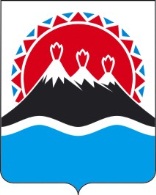 П О С Т А Н О В Л Е Н И ЕПРАВИТЕЛЬСТВА  КАМЧАТСКОГО КРАЯ          г. Петропавловск-КамчатскийПРАВИТЕЛЬСТВО ПОСТАНОВЛЯЕТ:1. Признать утратившими силу:1) постановление Правительства Камчатского края от 13.07.2011 № 289-П «О конкурсе на закрепление за перевозчиками маршрутов пассажирских автомобильных регулярных перевозок межмуниципального сообщения в Камчатском крае»;2) постановление Правительства Камчатского края от 01.11.2011 № 473-П «О внесении изменений в приложение № 3 к Постановлению Правительства Камчатского края от 13.07.2011 № 289-П «О конкурсе на закрепление за перевозчиками маршрутов пассажирских автомобильных регулярных перевозок межмуниципального сообщения в Камчатском крае»;3) постановление Правительства Камчатского края от 17.11.2011 № 496-П «О внесении изменений в приложение № 3 к Постановлению Правительства Камчатского края от 13.07.2011 № 289-П «О конкурсе на закрепление за перевозчиками маршрутов пассажирских автомобильных регулярных перевозок межмуниципального сообщения в Камчатском крае»;4) постановление Правительства Камчатского края от 10.09.2012 № 408-П «О внесении изменений в приложения № № 1-3 к Постановлению Правительства Камчатского края от 13.07.2011 № 289-П «О конкурсе на закрепление за перевозчиками маршрутов пассажирских автомобильных регулярных перевозок межмуниципального сообщения в Камчатском крае»;5) постановление Правительства Камчатского края от 29.10.2012 № 502-П «О внесении изменений в Постановление Правительства Камчатского края от 13.07.2011 № 289-П «О конкурсе на закрепление за перевозчиками маршрутов пассажирских автомобильных регулярных перевозок межмуниципального сообщения в Камчатском крае»;6) постановление Правительства Камчатского края от 02.03.2015 № 82-П «О внесении изменений в приложение № 3 к Постановлению Правительства Камчатского края от 13.07.2011 № 289-П «О конкурсе на закрепление за перевозчиками маршрутов пассажирских автомобильных регулярных перевозок межмуниципального сообщения в Камчатском крае»;7) постановление Правительства Камчатского края от 21.10.2015 № 373-П «О внесении изменения в приложение № 3 к Постановлению Правительства Камчатского края от 13.07.2011 № 289-П «О конкурсе на закрепление за перевозчиками маршрутов пассажирских автомобильных регулярных перевозок межмуниципального сообщения в Камчатском крае».2.  Настоящее постановление вступает в силу через 10 дней после дня его официального опубликования.Губернатор Камчатского края		                                          В.И. ИлюхинСОГЛАСОВАНО:Исп. Михайленко Наталья ВладимировнаТел.: 42-60-98Министерство транспорта и дорожного строительства Камчатского края№О признании утратившими силу отдельных постановлений Правительства Камчатского края Заместитель Председателя Правительства Камчатского края        Ю.Н. ЗубарьМинистр транспорта и дорожного строительства Камчатского края        В.В. КаюмовНачальник Главного правового управления Губернатора и Правительства Камчатского края           С.Н. Гудин